Host Family Form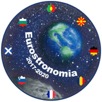 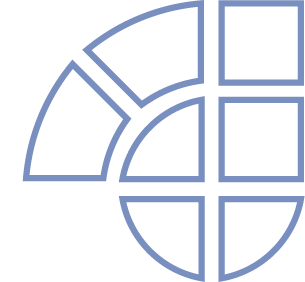                       EurostronomiaMallinckrodt-Gymnasium Dortmund 22-28 March 2020Please fill in clearly and send back to bullmann@mallinckrodt-gymnasium.de. THANK YOU!Name of host familyAddress (street, , postcode, city )Phone (home)+49Parents‘ mobile number(s)Pupil’s mobile numbere-Mail (parents)e-Mail (host partner/contact person at school)Host partner/contact person at Mallinckrodt-Gymnasium (name, age, form)Who lives at home?(please give names, age and sex)*Pets ? (please give details)Are there smokers at home?Yes      NoWe can host one girl         two girls          one girl or boy                       one boy.       two boys         two girls or boysLanguages spoken □ Our guest(s) will share a room with their exchange partner who is of the same sex and of a similar age .□ Our guest will share with another Erasmus student who is of the same sex□ Our guest(s) will have his/her own bedroom.□ Our guest(s) will share a room with their exchange partner who is of the same sex and of a similar age .□ Our guest will share with another Erasmus student who is of the same sex□ Our guest(s) will have his/her own bedroom.We can cope with the following nutrition/medical requirements     vegetarian    vegan    lactose intolerance     asthma         nut allergy   other allergiesSignature